14. Celler Jugendbuchwoche                                                           vom 3. bis 7. September 2018Sehr geehrte Leseförderinnen und Leseförderer,der Arbeitskreis Celler Jugendbuchwoche lädt Sie herzlich ein, an der 14. Celler Jugendbuchwoche teilzunehmen. Sie findet vom 3. bis zum 7. September 2018 statt.Wir haben Folgendes für Kinder und junge Leute vorbereitet:Im Mittelpunkt der Jugendbuchwoche stehen die AutorenlesungenSie wollen eine Autorin oder einen Autor einladen?1.	Informationen zu den 24 Autorinnen und Autoren finden Sie in den Autorenporträts. 2.	Melden Sie Ihre Wunschlesungen bitte auf beiliegendem Formular bei uns an. 
Termin für die Anmeldung der Lesungen: ab sofort bis zum 1. Juni 2018.3.	An einer Lesung können zwei Klassen oder maximal 60 Kinder teilnehmen. 4.	Pro Lesung zahlen Sie einen Beitrag von 140 €. Die Rechnung über diesen Betrag erhalten Sie nach Abschluss der Jugendbuchwoche vom Bödecker-Kreis e.V., mit dem wir zusammenarbeiten. (www.Boedecker-Kreis.de)5.	Und noch eine Bitte: Helfen Sie mit bei der Suche nach Sponsoren. Der Betrag von 140 € deckt weder das tatsächliche Honorar noch die Reisekosten für eine Autorenlesung. Im Durchschnitt liegen die Kosten um ca. 100 € höher. Diesen zusätzlichen Betrag müssen wir durch Spendengelder aufbringen.	Einen Flyer für die Sponsorensuche fügen wir bei. Alle Sponsoren erscheinen namentlich in einem späteren Faltblatt mit dem Veranstaltungsprogramm, das vieltausendmal gedruckt wird.	Sollten Sie aber die für eine Lesung notwendigen 140 € in Ihren Klassen nicht ganz zusammen bekommen, versuchen wir zu helfen. Sprechen Sie uns gern an!6.	Nach Eingang Ihrer Anmeldungen arbeiten wir einen Lesungsplan für Stadt und Landkreis aus. Sie erhalten in der Woche nach den Sommerferien Bescheid, ob und wann die von Ihnen gewünschten Lesungen realisiert werden können. 7.  Ansprechpartner für Lesungsfragen: Frau Petra Asholz-Meine, Asholz-Meine@t-online.de (Wir bieten Ihnen  während der Jugendbuchwoche wieder drei Projekte zum Mitmachen an:SchaufenstergestaltungenHaben Ihre Klassen Lust, in der Innenstadt Celle oder in Gemeinden im Landkreis ein Schaufenster
zu dekorieren mit Themen wie „Lieblingsbücher", „Bilder zu Büchern", „Mein liebster Leseplatz“?Wenn ja, melden Sie sich bitte bis zum 1. Juni 2018 bei Frau Marlis Wirth (E-Mail: elisabeth.wirth@gmx.de), dann wird für Sie ein Schaufenster gesucht.Neue Straße der GedichteKlassen, Kurse, AG-Gruppen, die Gedichte lieben, sind herzlich eingeladen, sie öffentlich am Mittwoch, dem 5. September 2018, 14:00 bis 15:00 Uhr, in der Neuen Straße in Celle vorzutragen. Anmeldungen bitte bis zum 1. Juni 2018 und Rückfragen an Frau Elke Nießler-Rähse (E-Mail: neue-strasse-der-gedichte@jugendbuchwoche.de). Wir freuen uns sehr auf jedes vorgetragene Gedicht, natürlich auch auf Slam-Poetry. Damit die Vortragenden gut sprechen können, gehört und gesehen werden, müssten kleine Podeste oder Trittleitern oder niedrige Turnkästen mitgebracht oder in den Geschäften in der Neuen Straße ausgeliehen werden.ZoomSchülerinnen und Schüler sollen ein kleines Drehbuch schreiben und mit ihrem Handy ein Video in der Stadtbibliothek erstellen. Die Filme werden in der Jugendbuchwoche gezeigt.Ansprechpartnerin ist Frau Sigrid Lenz (E-Mail: sigridlenz@icloud.com)------------------------Weitere Veranstaltungen während der 14. Jugendbuchwoche:•	Lese-Zelt und Bücherbus auf dem Arno-Schmidt-Platz, CelleDienstag, 4. September, 15:00 – 17:00 Uhr:6 Autorinnen und Autoren lesen im Lese-Zelt, Kinder-Programm im Bücherbus der KreisfahrbüchereiUnd hier schon ein Hinweis:Mit freundlichen Grüßen und besten Wünschen Für den Arbeitskreis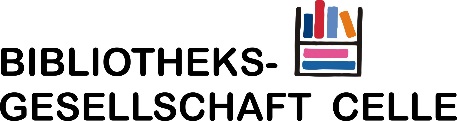 in der Bibliotheksgesellschaft Niedersachsen e.V.Stadtbibliothek Celle, Arno-Schmidt-Platz 1, 29221 Celle An die Schulen, Bibliothekenund Jugendeinrichtungender Stadt Celle und des Landkreises CelleArbeitskreis 
Celler Jugendbuchwochec/o StadtbibliothekArno-Schmidt-Platz 1, 29221 CelleTel. 05141/127417www.jugendbuchwoche.deinfo@jugendbuchwoche.deIm April 2018Anlagen: AutorenporträtsAnmeldeformular für LesungenAnmeldeformular für Neue Straße der GedichteFlyer für die Sponsorensuche2  farbige Posterxxxxxxxxxxxxxxxxyyyyyyyyyyyyyyyyyyzzzzzzzzzzzzzzzzzzz